Муниципальное автономное дошкольное образовательное учреждение города Мурманска №32Коррекционно – развивающая программа психолого – логопедических занятий
«Грамотейкины рассуждения»(Коррекция речевых нарушений у детей 6 лет)Составитель: 
учитель – логопед  Насекина А.Л.педагог – психолог  Голикова К.Н.Мурманск, 2016 г.
Пояснительная запискаВ последние годы наблюдается рост числа дошкольников с ОНР. Таким детям свойственны: заниженный порог восприятия, слухового внимания и памяти, несформированность эмоционально-волевой и мотивационной сфер, сниженный темп учебной деятельности и самоконтроль. Коррекционная работа с ними в нашем учреждении осуществляется при тесном взаимодействии учителя-логопеда и педагога-психолога. Объединение усилий психолога и логопеда позволяют более качественно отслеживать процесс развития детей, выстраивать комплексно коррекционно - развивающую работу.Логопед выступает как организатор и координатор разработки логопедического занятия с учетом включения психологического сопровождения. Деятельность психолога направлена на развитие когнитивных процессов и  эмоциональной сферы ребенка. Интегративный подход к проведению таких занятий позволил нам более эффективно воздействовать на нивелирование имеющиеся нарушений фонематических процессов, уйти от традиционных занятий, основанных на тренировочных упражнениях, решать задачи развития личности ребенка.Программа основана на программе психолого – логопедических занятий «Коррекция речевых нарушений у детей 5-6 лет» Л.А.Мартыненко, Л.Д.Постоева.Понимание ребенком смысла пословицы, поговорки, фразеологизма происходит в том случае, если ребенок умеет работать с информацией через установление логических и причинно- следственных связей, умозаключений. Но дошкольнику, особенно с речевым нарушением, очень сложно понять переносное значение выражений, вникнуть в их суть. Поэтому данный курс занятий построен на работе с пословицами. Разбирая их в практически-игровой деятельности, обсуждая смысл каждой из них, педагоги помогают ребенку запоминать их, применять к месту, более четко уяснять их внутреннее содержание. Для этого в каждое занятие включены упражнение-рассуждение и упражнение «Выполняем — отвечаем». Когда для ребенка смысл пословицы становится ясен, он без труда придумывает ситуации «под пословицу», а, следовательно, развивается образная речь, словесное творчество, то есть обогащается связная речь в целом.На каждом занятии дети поют песню «Дорогою добра». Этот ритуал, как и любой другой, организует ребенка, вселяет чувство уверенности и создает позитивный настрой на дальнейшую работу.Игры и упражнения помогают ребенку узнавать значения новых слов, определять лексическое значение слова в зависимости от контекста; осмысливать и объяснять выражения и эмоциональное состояние человека. Пальчиковые игры, графические упражнения, тени на стене, творческие задания стимулируют развитие всех психических процессов. Развиваются коммуникативные навыки.Концептуальной основой программы являются следующие принципы:1.	Принцип гуманизма как основополагающийПредполагает отношение к ребенку как к безусловной ценности. Принимая во внимание, что приход ребенка в дошкольное учреждение – ситуация стрессовая, необходимым является проявление максимума терпения, чуткости и доброжелательности со стороны взрослых. Требования должны быть посильными и развивающими.2.	Принцип природосообразности и индивидуализацииПредполагает учет возрастных и индивидуальных особенностей детей при организации процесса адаптации: учет индивидуального опыта поведения и общения, потребностей, привычек и т.д. Взрослые выстраивают линию взаимодействия с ребенком, двигаясь, прежде всего, от ребенка.3.	Принцип развитияПредполагает, что смысл адаптационного процесса состоит не в том, чтобы приспособить ребенка к включению в процесс решения дидактических задач, а в том, чтобы в ходе игрового взаимодействия ребенка со взрослым помочь ему в выработке нового способа жизнедеятельности, перестроить его активность в соответствии с условиями воспитания и коллективного обучения, тем самым оказав развивающее влияние на его психику. Таким образом, приспособительной концепции адаптации противостоит конструирующая концепция.4.	Принцип индивидуального подхода в создании специальных условий для деятельности и общения с ребенкомПредполагает, что взрослые овладевают методами и приемами психолого-педагогического воздействия в зависимости от характера поведения ребенка.Возрастные особенности детей 6ти лет:
                с пяти лет ведущей функцией является воображение. Именно поэтому на занятиях используется  мимическая кукла — кот Грамотейка. Взаимодействие с вымышленным персонажем у детей происходит на уровне образности и фантазии, позволяет ярче выражать свои эмоции и проявлять интерес.Пять-шесть лет — самый благоприятный период для формирования элементов произвольности психических процессов у ребенка, создания и поддержания условий для развития связной речи, творческого потенциала. При нарушенном речевом развитии до-школьника формированием связной речи необходимо заниматься специально.Также в этом возрасте нужно целенаправленно побуждать ребенка к проявлению инициативы и самостоятельности мышления во всех видах деятельности. В это же время развивается планирующая функция речи, то есть ребенок учится последовательно и логически выстраивать свои действия, рассказывать об этом. Поэтому с пяти лет детей уже можно знакомить с устойчивыми оборотами речи, помогать понять их настоящий смысл.

               Цель работы – осуществление коррекции речевых нарушений у детей с ОНР в процессе знакомства с устойчивыми оборотами речи.             Задачи коррекции речи: - развивать умения работать с информацией через установление причинно-следственных связей;- развивать слуховое внимание и фонематического восприятие;- формировать навыки звукового и слогового анализа и синтеза;- развивать просодическую сторону речи;- развивать общую, мелкую и артикуляционную моторики;- обогащать словарный запас;- развивать связную речь.       
             Задачи психологического сопровождения:
- создавать психологический комфорт;
- развивать произвольное внимание, речь, мышление, воображение;
- развивать навыки ориентировки в пространстве;
- развивать кинестетическую и тактильную чувствительности.
- развивать детско-взрослые отношения.Форма проведения: 13 коррекционно-развивающих занятий. 
Численность детей, посещающих занятия, составляет 6 человек. 
              Продолжительность занятий: 25 — 30 минут. Проводятся 2 раза в месяц.

Каждое занятие выстроено в соответствии с конкретной темой и по определенному алгоритму:
⎯ приветствие; 
⎯ мотивационная установка и создание положительного, эмоционального настроя; 
⎯ артикуляционная гимнастика;
⎯ создание проблемной ситуации, которая выводит детей на рассуждения по теме занятия;
⎯ пальчиковые игры;
⎯ игры-упражнения на формирование правильного речевого дыхания; 
⎯ упражнения на развитие слухового и фонематического восприятия;
⎯ физкультминутка;
⎯ упражнения на формирование навыков звукового и слогового анализа и синтеза;
⎯ элементы танцевальной терапии; 
- элементы песочной терапии;
- визуальная релаксация;
- рефлексия (обратная связь).Ожидаемый результат: 
обогащение словаря, развитие объяснительной формы связной речи, сформированность абстрактного и логического мышления, развитие эмоционально – волевой сферы.

             Календарно – тематическое планирование:Занятие 1УЧЕНЬЕ СВЕТ, А НЕУЧЕНЬЕ ТЬМА

Оборудование
Кукла-кот Грамотейка; диски со спокойной музыкой; запись песни Ю. Энтина, М. Минкова «Дорогою добра»; желтый круг диаметром 1,5 м из подкладочного материала; панно; сюжетная тематическая картинка к пословице; карточка с графическим упражнением, разрезные картинки с изображением солнца и тучи по количеству детей.

Ход занятия 
Приветствие. Знакомство с котом Грамотейкой.
На полу лежит желтый круг. Звучит спокойная музыка. Психолог предлагает детям встать на круг и поприветствовать друг друга улыбкой.

Ребята, сегодня начинаются необычные занятия.
Раздается стук.
Кто же это может быть? Вы никого не ждете?
Ответы детей.
Психолог открывает дверь, входит логопед с куклой-котом и говорит:
К нам в гости пришел кот. А зовут его — Грамотейка. Он знает много игр и упражнений, любит рассуждать, читать и узнавать что-то новое. Грамотейка хочет познакомиться и подружиться с вами.
Логопед говорит от имени кота Грамотейка, обращаясь к каждому ребенку и подавая ему лапку кота.
Меня зовут Грамотейка. А тебя?
Дети здороваются с куклой, называют свое имя.
Логопед спрашивает:
Ребята, а почему его зовут Грамотейка?
Ответы детей.

Песенка-игра «Дорогою добра»
Психолог включает песенку и предлагает детям повторять за Грамотейкой и логопедом движения.
Дорогою добра
1. Спроси у жизни строгой (Шагают на месте), 
Какой идти дорогой, Куда по свету белому 
Отправиться с утра.
Иди за солнцем следом (Идут друг за другом, подняв руки вверх)
Хоть этот путь неведом,
Иди, мой друг, всегда иди
Дорогою добра.
Иди за солнцем следом,
Хоть этот путь неведом,
Иди, мой друг, всегда иди
Дорогою добра.

2.Забудь свои заботы (Стоят в кругу, взмах правой рукой),
Падения и взлеты (Взмах левой рукой)Не хнычь, когда судьба себя (Кулачками потирают глазки)Ведет не как сестра.Но если с другом худо (Поворачиваются и поглаживают друг друга),Не уповай на чудо,Спеши к нему, всегда ведиДорогою добра.Но если с другом худо,Не уповай на чудо,Спеши к нему, всегда ведиДорогою добра.3.Ах, сколько будет разных (Подпрыгивают, двигаясь друг за другом) Сомнений и соблазнов,Не забывай, что это жизнь, Не детская игра. Ты прочь гони соблазны (Стоят в кругу, взмах рук от себя),Усвой закон негласный (Грозят пальчиком),Иди, мой друг, всегда иди (Шагают на месте)Дорогою добра.Ты прочь гони соблазны (Взмах рук от себя),Усвой закон негласный (Грозят пальчиком),Иди, мой друг, всегда иди (Поворачиваются, прикасаются друг к другу)Дорогою добра.4. Спроси у жизни строгой (Идут друг за другом у панно «Ежик»),Какой идти дорогой, (Останавливаются у панно),Куда по свету беломуОтправиться с утра.Ты прочь гони соблазны (Встают полукругом, взмах рук от себя),Усвой закон негласный (Грозят пальчиком),Иди, мой друг, всегда иди (Шагают на месте)Дорогою добра.Ты прочь гони соблазны (Взмах рук от себя),Усвой закон негласный (Грозят пальчиком),Иди, мой друг, всегда иди (Поворачиваются и прикасаются друг к другу) Дорогою добра.Упражнение-рассуждениеЛогопед предлагает всем присесть возле панно, на котором прикреплена тематическая картинка, и от имени Грамотейки спрашивает:— Ребята, как вы понимаете смысл пословицы: «Ученье свет, а неученье тьма? » Дети отвечают.Эта пословица говорит о том, что знания, которые человек приобретает во время учебы, помогают решать сложные задачи, а незнание делает человека беспомощным. Поэтому что лучше: ученье или неученье?Дети отвечают.Логопед обращает внимание детей на тематическую картинку.
Ребята, а эта картинка соответствует пословице: «Ученье свет, а неученье тьма»?Дети отвечают.
А почему вы так решили? Рассуждения детей.
Как на картинке изображено «ученье»? Ответы детей.
А как изображено «неученье»? Ответы детей.
Повторите пословицу, которая изображена на картинке. Дети хором повторяют пословицу.
Упражнение «Выполняем — отвечаем!»Проводится анализ структуры пословицы. Логопед дает детям задания:Покажите столько пальцев, сколько слов в пословице. Назовите эти слова. Какое слово первое? Последнее?Назовите слова-предметы, слова-действия, слова-признаки. Назовите самые «маленькие» слова (предлоги). Произнесите пословицу без «маленьких» слов (предлогов), без первого слова, без последнего и т. д.Поменяйте местами второе и последнее слово и т. д. — смысл пословицы тот же?Повторите пословицу правильно.Упражнение «Солнышко и тучи»Психолог предлагает детям отгадать загадки:Золотое яблочко По небу катается,С утра улыбается, А улыбка - лучи, Очень даже горячи.   (Солнце)Темная вата Плывет куда-то. Чем вата ниже, Тем дождик ближе.   (Тучи)
На желтом круге лежат половинки разрезных картинок с солнышком и тучками. 
Психолог говорит:— Возьмите каждый половинку картинки и найдите вторую. Дети выполняют. Далее психолог предлагает изобразить настроение тучки и солнышка.Графическое упражнение «От тьмы к свету»На карточках изображены с одной стороны тучка, с другой — солнце. Между ними проведены пунктирные линии различной формы — прямые, ломаные, волнистые. Логопед предлагает детям на карточках соединить тучу с солнышком линиями, при этом произнося слова:От тьмы к свету линию ведуСтараюсь, занимаюсь...Грамотейку я не подведу!Грамотейка радуется успеху каждого ребенка, подбадривает, хвалит.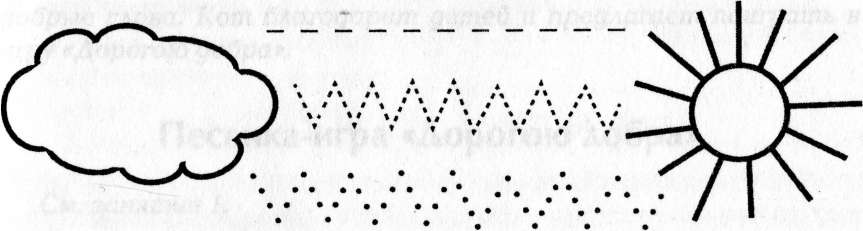 Релаксационное упражнение «Здравствуй, солнце!»Дети стоят на желтом круге, звучит красивая, спокойная музыка. Психолог говорит:— Ребята, закройте глаза, представьте, что вы вышли на улицу и видите высоко в небе солнце. Поднимите руки, мысленно поздоровайтесь с солнцем. Вы чувствуете тепло его лучей, оно пронизывает все ваше тело. Вам так хорошо! Тепло! Радостно! Вы наполняетесь силой знаний, светом солнца! Обменяйтесь энергией с солнцем... Потянитесь... Улыбнитесь... Откройте глаза. Мы в комнате. Но солнечное тепло, свет и знания остались с каждым из вас. Улыбнитесь!
ПрощаниеДети сидят или стоят на желтом круге, обмениваются впечатлениями. Прощаются с котом Грамотейкой.Занятие 2ОДИН В ПОЛЕ НЕ ВОИН

Оборудование
Кукла-кот Грамотейка; запись песни Ю. Энтина и М. Минкова «Дорога добра»; круг диаметром 1,5 м из подкладочного материала желтого цвета; панно; ребус, в котором зашифровано слово «воин»; музыка; прибор динамической заливки света.

Ход занятия 
Приветствие
Логопед вместе скотом Грамотейкой приветствуют детей:
Здравствуйте, ребята! Я без вас скучал. На круг скорей вставайте, Друг друга приглашайте. Будем снова мы играть, Рассуждать и познавать!
Психолог приветствует всех и говорит:
Ребята, как ласково родители называют каждого из вас? Ответы детей.
Вам приятно, когда вас называют ласковыми словами? Ответы детей.
Грамотейка скучал без вас. Я думаю, что ему тоже хочется услышать ласковые, добрые слова.
Логопед от имени Грамотейки подтверждает, что он хочет, чтобы его ласково назвали. Дети говорят Грамотейке ласковые, добрые слова. Кот благодарит детей и предлагает поиграть в игру «Дорогою добра».

Песенка-игра «Дорогою добра» См. занятие 1

Упражнение-рассуждение
Логопед предлагает всем присесть возле панно, на котором закреплены картинки, составляющие ребус, и от имени Грамотейки говорит:
Ребята, я не могу без вас узнать последнее слово в пословице «Один в поле не...». Не кто? Давайте разгадаем ребус.
Дети по первому звуку каждой картинки составляют слово «воин».
Как понять выражение «Один в поле не воин»?
Выслушиваются все рассуждения.Так говорят, потому что одному человеку не справиться с большим делом.Упражнение «Выполняем — отвечаем!» См. занятие 1.Упражнение «Уберем карандаши»Психолог раскладывает на ковре карандаши и обращается к детям:Кто-нибудь из вас может убрать все карандаши сразу?Вызвавшийся ребенок может попробовать.У тебя сколько рук? А карандашей сколько? Как можно убрать сразу все карандаши?Дети приходят к выводу, что все вместе они могут убрать.Мы вместе справимся с этим большим делом после слов: «Раз, два, три — все карандаши убери!»
Упражнение «Прихлопы»Логопед предлагает детям встать в круг и повторить пословицу следующим образом. Первый раз — полностью; во второй раз последнее слово произнести про себя и хлопнуть в ладоши; в третий раз — два последних слова произнести про себя и хлопнуть два раза и т. д. Логопед обращает внимание детей, что произносить про себя надо даже «маленькие» слова (предлоги).Один в поле не воин.Один в поле не (хлоп).Один в поле (хлоп) (хлоп).Один в (хлоп) (хлоп) (хлоп).Один (хлоп) (хлоп) (хлоп) (хлоп).(Хлоп) (хлоп) (хлоп) (хлоп) (хлоп).Упражнение «Что было бы, если бы...»Дети садятся в круг, логопед от имени Грамотейки говорит, обращаясь к одному из них:Представь, что было бы, если бы ты в лесу один встретил медведя?Ребенок отвечает.Ребята, а что было бы, если бы вместе были в лесу? Ответы детей.Примерные вопросы:...если бы ты один строил многоэтажный дом?...если бы, кроме тебя, никого из детей не было в детском саду?...если бы в больнице был только один врач?...если бы...?Упражнение «Встаньте на круг»Психолог предлагает встать на желтый круг всем, кто...:один может сделать сразу много дел;имеет много друзей;любит драться;имеет игрушечных воинов;любит солнечную погоду;любит кота Грамотейку.Ребята, скажите, кто из вас запомнил, кто любит драться? У кого есть игрушечные воины? У кого много друзей? Кто любит кота Грамотейку? Солнечную погоду? Вопросы задаются по кругy каждому ребенку, если ребенок не может ответить, ему помогает группа. Кот Грамотейка благодарит детей.Дикционное упражнение «Поющие звуки»Логопед предлагает детям назвать в каждом слове пословицы только гласные звуки, а согласные — «спрятать» в кулачок и, далее, пропеть всю пословицу с помощью этих гласных: «Ои ое е ои».Релаксационное упражнение «Навстречу солнцу»Дети стоят на желтом круге. Звучит спокойная музыка. Психолог говорит:— Раскройте руки навстречу солнцу и представьте, что солнечные лучи касаются каждого из вас... пронизывают вас. Вы наполняетесь золотом солнца. Вы наполняетесь светом солнца. Вы наполняетесь силой солнца. Вы сильны и могущественны, и вам по плечу любо дело! Опустите руки.Музыка затихает.ПрощаниеДети обмениваются впечатлениями. Каждому ребенку предоставляется возможность рассказать, что ему больше всего запомнилось, чем понравилось заниматься. После этого прощаются с котом Грамотейкой.Занятие 3БЕЗ ТРУДА НЕ ВЫТАЩИШЬ И РЫБКУ ИЗ ПРУДА

Оборудование
Кукла-кот Грамотейка; диски со спокойной музыкой; запись песни Ю. Энтина и М. Минкова «Дорогою добра»; диск «Звуки природы»; круг диаметром 1,5 м из подкладочного материале желтого цвета; панно; сюжетная тематическая картинка по пословице; синяя ткань; игрушечные рыбки; «сеть» для рыбок; краски для пальцеграфии; салфетки; листы бумаги; пуфики с гранулами.

Ход занятия 
Приветствие
Логопед вместе с котом Грамотейкой приветствует детей:
Здравствуйте, ребята! Я без вас скучал... На круг скорей вставайте, Друг друга приглашайте. Будем снова мы играть, Рассуждать и познавать!
Психолог приветствует всех и говорит:
— Ребята, по очереди погладьте по руке своего соседа слева и скажите ему что-нибудь приятное. Например: «Мне очень приятно, что ты улыбаешься!» Или: «Какая у тебя красивая улыбка!»

Дети выполняют упражнение-приветствие.

Песенка-игра «Дорогою добра» См. занятие 1.Упражнение-рассуждениеЛогопед предлагает всем присесть возле панно, к нему  прикреплена тематическая картинка, и от имени кота Грамотейка спрашивает:Ребята, о чем эта картинка?Ответы детей.Как вы думаете, можно так изобразить пословицу «Без труда не вытащишь и рыбку из пруда»? Почему?Ответы и рассуждения детей о смысле пословицы.Для того чтобы чего-то достичь, следует приложить немало усилий. Об этом и говорится в пословице. А как вы трудитесь в детском саду?Ответы детей.Упражнение «Выполняем — отвечаем!» См. занятие 1.

Упражнение «Притопы»Логопед предлагает детям встать в круг и повторить пословицу следующим образом. Первый раз — полностью; во второй раз последнее слово произнести про себя и топнуть правой ногой; в третий раз — два последних слова произнести про себя и топнуть два раза ногой и т. д. Логопед обращает внимание детей, что произносить про себя надо даже «маленькие» слова (предлоги).Без труда не вытащишь и рыбку из пруда.Без труда не вытащишь и рыбку из (топ).Без труда не вытащишь и рыбку (топ) (топ).Без труда не вытащишь и (топ) (топ) (топ).Без труда не вытащишь (топ) (топ) (топ) (топ).Без труда не (топ) (топ) (топ) (топ) (топ).Без труда (топ) (топ) (топ) (топ) (топ) (топ).Без (топ) (топ) (топ) (топ) (топ) (топ) (топ).(Топ) (топ) (топ) (топ) (топ) (топ) (топ).Упражнение «Сказка от пословицы»Логопед предлагает детям придумать сказку (по картинке) и озвучивает начало сказки:Жил-был трудолюбивый ежик и ленивый мышонок.Дети по очереди продолжают. Логопед заканчивает:И ленивый мышонок понял, что без труда...Дети договаривают пословицу.

Упражнение «Сеть и рыбки»
На синей ткани лежит «сеть» с игрушечными рыбками. Тихо звучит шум воды (запись «Звуки природы»). Психолог показывает на рыбок и спрашивает:Ребята, что это такое?Дети отвечают.Посмотрите на них, им очень плохо. Что можно сделать?Варианты ответов детей:продолжить тянуть из пруда рыб;отпустить рыбок.Психолог спрашивает, что дети собираются сделать. После чего говорит:Я согласна с вами: надо помочь рыбкам.Дети распутывают «сеть» и «отпускают» рыбок. Кот Грамотейка радуется с детьми, что смогли помочь рыбкам!Славно вы потрудились!Рисование ладошкамиНа столах лежат пластиковые коробочки со штемпельными подушечками из поролона, пропитанными красками для пальцеграфии или смешанной с зубной пастой гуашью, листы бумаги, салфетки. Психолог предлагает детям подойти к столам и говорит:Ребята, посмотрите на мою ладонь, она похожа на рыбку?Дети отвечают.Опустите ладони в понравившуюся вам краску. А теперь положите ваши ладони на листы бумаги. Нарисуйте пальчиком глазки и хвостики.Психолог оказывает индивидуальную помощь детям, если это необходимо.Вы можете нарисовать не одну рыбку, а несколько.Дети рисуют.Релаксационное упражнение «Прикосновение воды»Звучит спокойная, тихая музыка, журчание воды. Психолог предлагает детям лечь на мягкое покрытие.Закройте глаза. Представьте, что вы на берегу реки. Светит яркое солнышко. Вам тепло и приятно. Вы опускаете руки в воду. Вам нравится прикосновение воды, и вы заходите в речку. Вода ласкает ваше тело, журчание воды похоже на красивую музыку. Вы слушаете эту чудесную «музыку» природы!.. И наслаждаетесь прикосновением воды!.. Это прекрасно! Вы отдыхаете... Вам хорошо! Вы отдохнули. Поблагодарите мысленно водичку. Откройте глаза. Мы в комнате. У вас хорошее настроение. Улыбнитесь!Дети обмениваются впечатлениями, стоя на желтом круге, и прощаются с котом Грамотейкой.Занятие 4КАК АУКНЕТСЯ, ТАК И ОТКЛИКНЕТСЯ

Оборудование
Кукла-кот Грамотейка: диск со спокойной музыкой; запись песни Ю. Энтина и М. Минкова «Дорогою добра»; круг диаметром 1,5 м из подкладочного материала желтого цвета; панно; картинки, на которых изображены предметы, начинающиеся со звуков «А», «У»; цветные карандаши; листы бумаги.Ход занятия ПриветствиеЛогопед вместе с котом Грамотейкой приветствует детей:Здравствуйте, ребята!Я без вас скучал...На круг скорей вставайте,Друг друга приглашайте.Будем снова мы играть,Рассуждать и познавать!Психолог приветствует всех и говорит:— Ребята, сегодня каждый из вас по очереди будет говорить хорошие, приятные слова о себе. Например: «Я — любимая».Дети выполняют упражнение-приветствие.Песенка-игра «Дорогою добра» См. занятие 1.Упражнение «Эхо»На панно прикреплены картинки с предметами, названия которых начинаются со звуков «А», «У» (например: ананас, утюг, аист, улитка, астра, утенок). Картинок столько, сколько детей в группе. Дети берут по картинке. Логопед предлагает детям разделиться на две команды по первому звуку в слове. Команды по очереди произносят свои звуки то тихо, то громко. Логопед спрашивает:Если ваши звуки подружить, какой слог получится?Дети произносят: «АУ».Когда кричат АУ?Дети отвечают.Что такое эхо?Дети отвечают.Я предлагаю одной команде исполнить роль заблудившихся, а другой — роль эхо. Заблудившиеся кричат громко, эхо в ответ — тихо. Затем вы поменяетесь ролями.Дети выполняют задание.Упражнение-рассуждениеЛогопед предлагает всем присесть и от имени Грамотейки спрашивает:Ребята, как вы понимаете слово «аукнется»?Выслушивает ответы детей.А что означает: слово «откликнется»?Дети отвечают.А как вы думаете, что означает пословица «Как аукнется, так и откликнется ?»Выслушиваются все рассуждения детей.Смысл этой пословицы в том, что как ты относишься к другим людям, так и они к тебе будут относиться.Упражнение «Выполняем — отвечаем!» См. занятие 1.Игра «Твое отражение»Выбирается водящий. Оставшиеся дети играют роль зеркал. Логопед шепотом предлагает водящему выполнить любое действие, глядя в зеркала: покривляться, погладить себя, рассердиться, полюбоваться собой. Дети-«зеркала» повторяют действия водящего. После этого водящий говорит, нравится ему его отражение в зеркалах или нет.Упражнение «Какой Я?»Психолог:— Я хочу пригласить вас в необычное воображаемое путешествие. Ложитесь на ковер, устройтесь поудобнее и закройте глаза. Представь, что ты — маленький котенок. Он так долго играл, а теперь хочет отдохнуть и помечтать о чем-то хорошем. Замечательно!А теперь вдохни поглубже и представь, что ты наблюдаешь за собой. Ты встал утром и одеваешься. Как ты выглядишь?.. Какого ты роста?.. Ты улыбаешься или хмуришь лоб?.. Какого цвета твои волосы?.. Какого цвета твои глаза?.. Можешь ли ты разглядеть свои уши?.. Как выглядит твой нос?.. Сколько у тебя зубов?.. Может, у тебя как раз недавно выпал зуб?.. Твои зубы большие или маленькие?..Почувствуй свои руки. Они длинные? А сильные ли они?.. Какие у тебя ладошки?.. Сколько у тебя пальцев? Посчитай их...А как ты себя чувствуешь? Что ты чувствуешь в животе?.. Ты сыт или голоден?..Ты сейчас лежишь на спине. Почувствуй свою спину. У тебя длинные ноги?.. Почувствуй свои ступни. Почувствуй, какие они подвижные. А уверенно ли ты на них стоишь?.. Можешь ли ты быстро бегать?.. Сколько у тебя пальцев на ногах?.. Жмет ли тебе обувь или ты можешь свободно двигаться?..Какая на тебе сегодня одежда?.. Во что тебе нравится одеваться?..Теперь представь, что художник рисует твой портрет. Где ты хочешь, чтобы тебя нарисовали?.. Сколько человек должно быть с тобой на картине?.. Ты можешь увидеть этих людей?.. Как они выглядят, так же, как ты, или выше тебя?.. Какого цвета у них глаза и волосы: такие же, как у тебя, или нет?.. Как они одеты?.. Нравится ли им быть на этой картине рядом с тобой?.. Они улыбаются?.. А может быть, ты хочешь увидеть на этой картине кого-нибудь еще? Любимую игрушку или любимое животное?..Сделай картину такой, какой бы ты хотел ее видеть.Когда ты будешь ею доволен, открой глаза и нарисуй картину такой, какой ты ее только что представил, со всеми людьми и предметами, которые ты видел. Нарисуй также и себя.РисованиеПсихолог приглашает детей сесть за столы, на которых лежат цветные карандаши и листы бумаги, и предлагает нарисовать картину, которую каждый ребенок представил во время выполнения упражнения «Какой я?». Дети выполняют задание. Грамотейка хвалит ребят.Упражнение «Как откликнется?»Логопед предлагает детям встать в круг и поиграть в мяч. Тот ребенок, которому бросят мяч, должен ответить на вопрос: как «может откликнуться» (то есть, как к тебе будут относиться), если ты будешь драчливым, добрым, жадным, внимательным, вежливым, вредным, заботливым и т. д.?Дети ловят мяч, отвечают на вопрос и возвращают мяч логопеду. Логопед задает один или два вопроса каждому ребенку и вместе с детьми подводит итог: пословица права — как аукнется, так и откликнется.ПрощаниеДети обмениваются впечатлениями, стоя на желтом круге, и прощаются с котом Грамотейкой.Занятие 5ЗА ДВУМЯ ЗАЙЦАМИ ПОГОНИШЬСЯ — НИ ОДНОГО НЕ ПОЙМАЕШЬ

Оборудование
Кукла-кот Грамотейка, диски со спокойной музыкой, запись песни Ю. Энтина и М. Минкова «Дорогою добра»; круг диаметром 1,5 м из подкладочного материала желтого цвета; панно; сюжетная тематическая картинка по пословице; краски; лист белой бумаги формата A3; салфетки; прибор динамической заливки света.Ход занятия ПриветствиеЛогопед вместе с котом Грамотейкой приветствует детей:Здравствуйте, ребята! Я без вас скучал... На круг скорей вставайте, Друг друга приглашайте... Будем снова мы играть, Рассуждать и познавать!Психолог приветствует всех и говорит:Ребята, сегодня у нас приветствие будет необычным. Вы сейчас в этом убедитесь. Я предлагаю каждому из вас поздороваться глазами одновременно с соседом и справа, и слева.Дети пытаются выполнить задание.Я вижу, что у вас не получается. Кот Грамотейка, как ты думаешь, смогут ребята выполнить задание?Упражнение-рассуждение	Логопед от имени кота Грамотейки предлагает пройти к панно, на котором прикреплена тематическая картинка по пословице, и обращается к детям:Ребята, посмотрите на картинку... Соответствует ли она пословице: «За двумя зайцами погонишься — ни одного не поймаешь? »Ответы детей.А какой смысл у этой пословицы? Рассуждения детей.Если делать несколько дел одновременно, ни в одном не получишь хороших результатов — об этом говорится в пословице. Вы сможете в одно время лепить и рисовать, делать упражнения и обедать?Ответы детей.Вот поэтому и поздороваться глазами одновременно и с соседом справа, и с соседом слева у вас не получилось.Упражнение «Выполняем — отвечаем!» См. занятие 1.Игровое упражнение «Двух зайцев сразу не ловить!»Логопед говорит, что кот Грамотейка приглашает всех детей поиграть.Повторяйте за ним слова и движения.Одной рукой тянусь я к солнцу, Другой — хочу жучка поймать (Правая рука тянется вверх, левая — вниз). Одной ногой шагаю в садик, Другой иду домой опять (Правую ногу отставляем вправо, левую — влево). Одним глазком смотрю на небо (Глазки вверх),Другой мой глаз в окно косит (Глазки скошены). Одно ухо слышит: «Где ты?» (Легкое потягивание правого уха) Другое слушать не велит (Легкое потягивание левого уха). Что мне делать? Как мне быть? (Руки и ноги широко в стороны.) Двух зайцев сразу не ловить! (Дети грозят друг другу пальчиком.)Тени на стене. «Собака и зайцы»Психолог включает прибор динамической заливки света. Логопед стоит около стены и изображает с помощью рук зайца.Для этого пальцы сжаты в кулак. Указательный и средний пальцы выставлены вверх. Ими необходимо шевелить в стороны и вперед, как будто у зайца шевелятся уши.Детям предлагается повторить фигуру. Логопед в это же время руками изображает собаку.Для этого правую ладонь повернуть ребром к полу, ладошка глядит на себя. Большой палец поднят вверх. Указательный, средний и безымянный сложены вместе. Мизинец попеременно опускается и поднимается.«Собака» стала двигаться — «зайцы» разбежались. Во время игры логопед демонстрирует, что за двумя зайцами погонишься — ни одного не поймаешь.Песенка-игра «Дорогою добра» См. занятие 1.ПрощаниеДети обмениваются впечатлениями. Каждому ребенку предоставляется возможность рассказать, что ему больше всего запомнилось. После чего все прощаются с котом Грамотейкой.Занятие 6КТО В ЛЕС, КТО ПО ДРОВА

Оборудование
Кукла-кот Грамотейка; диски со спокойной музыкой; запись песни Ю. Энтина и М. Минкова «Дорогою добра»; круг диаметром 1,5 миз подкладочного материала желтого цвета; панно; ребусы для слов «лес» и «дрова»; обруч; корзина с игрушками; карточки и карандаши по количеству детей; зеркальный шар с мотором.Ход занятия ПриветствиеЛогопед вместе с котом Грамотейкой приветствуют детей:Здравствуйте, ребята! Я без вас скучал... На круг скорей вставайте, Друг друга приглашайте... Будем снова мы играть, Рассуждать и познавать!Психолог приветствует всех и говорит:— Ребята, поздоровайтесь с соседом слева, пропевая его имя.Дети выполняют задание.Песенка-игра «Дорогою добра» См. занятие 1.Упражнение-рассуждениеЛогопед от имени кота Грамотейки предлагает детям разделиться на две группы, снять с панно картинки с изображениями предметов и разгадать зашифрованные слова. Дети составляют слова «лес» и «дрова». После этого логопед обращается к детям:Ребята, кот Грамотейка знает пословицу, в которой есть эти два слова. Пословица звучит так: «Кто в лес, кто по дрова». Давайте повторим всю пословицу.Дети повторяют все вместе.А теперь пусть каждая команда повторит свою часть.Обе группы произносят свою половину согласно разгаданным словам.Ребята, а какой смысл у этой пословицы?Рассуждения детей.Так говорят, когда несколько людей взялись за одно дело, но не договорились, как его выполнять, и каждый делает что-то сам по себе, поэтому и говорят: «Кто в лес...»Дети заканчивают фразу.Упражнение «Выполняем — отвечаем!» См. занятие 1.	Игровое упражнение «Ты игрушки собери!»В обруче стоит корзина с игрушками. Дети стоят вокруг обруча и вместе с логопедом произносят слова:Мы немного поиграли. И игрушки разбросали. (Каждый ребенок берет из корзины игрушку и бросает ее в обруч.)Раз, два, три,Ты, игрушки собери!(Дети пальчиком указывают на кого-либо.)Если все указывают на разных участников, кот Грамотейка, посмеиваясь, говорит:Кто в лес, кто по дрова, продолжается игра.Если все указали на кого-то одного, то этот ребенок собирает игрушки в корзину, а кот Грамотейка хвалит детей.Упражнение «Верно — неверно»Логопед стоит в центре желтого круга. Он предлагает детям встать вокруг желтого круга спиной к центру и говорит:Слушайте внимательно! Если я произнесу пословицу верно, вы мне похлопайте, а если неверно, то потопайте, (Например; «Кто из леса, кто без дров», «Кто в лес, кто за дровами», «Кто по лесу, кто по дрова», «Кто в лесг кто по дрова», «Кто в лесу, кто с дровами» и т. д.)Дети выполняют задание.Графическое упражнение «Кто в лес, кто по дрова»Логопед предлагает детям пройти к столу, где приготовлены карточки и карандаши. Спрашивает:О чем говорит рисунок на карточке?Чего в нем не хватает?После этого предлагает соединить пунктирные линии, проговаривая пословицу, и дорисовать.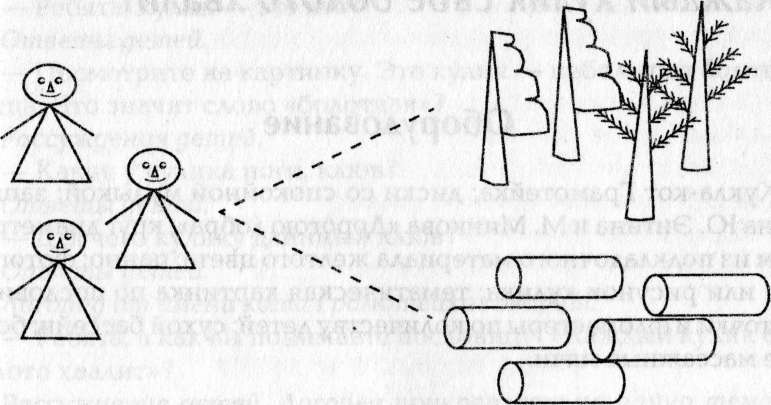 Релаксационное упражнение «Отдыхают ручки, отдыхают ножки»Психолог предлагает детям лечь на желтый круг головой к его центру. Включает спокойную музыку, зеркальный шар с мотором и говорит:— Ребята, вы так славно потрудились, рассуждали, не ленились. А теперь вы отдохните и на огоньки смотрите... Улыбнитесь!Время проведения упражнения 1—2 мин. Затем психолог выключает шар, музыку и предлагает детям встать в круг.ПрощаниеДети обмениваются впечатлениями. Каждому ребенку предоставляется возможность рассказать, что ему больше всего запомнилось. Затем прощаются с котом Грамотейкой.Занятие 7Каждый кулик свое болото хвалит

Оборудование
Кукла-кот Грамотейка; диски со спокойной музыкой; запись песни Ю. Энтина и М. Минкова «Дорогою добра»; круг диаметром 1,5 м из подкладочного материала желтого цвета; панно; фотография или рисунок кулика; тематическая картинка по пословице; карточки и фломастеры по количеству детей; большие массажные мячи.Ход занятия ПриветствиеЛогопед вместе с котом. Грамотейкой приветствует детей:Здравствуйте, ребята! Я без вас скучал... На круг скорей вставайте, Друг друга приглашайте... Будем снова мы играть, Рассуждать и познавать!Психолог приветствует всех и говорит:— В центре круга лежит большой массажный мяч желтого цвета. Повернитесь к мячу спиной, сядьте так, чтобы спина касалась мяча. Пошевелите спинкой, еще раз, почувствуйте мяч. Вот вы уже улыбаетесь!Песенка-игра «Дорогою добра» См. занятие 1.Упражнение-рассуждениеЛогопед предлагает сесть возле панно, на котором закреплена картинка с изображением кулика,  и обращается к детям:Ребята, кулик — это кто?Ответы детей.Посмотрите на картинку. Это кулик — небольшая болотная птица. Что значит слово «болотная»?Рассуждения детей.Какие у кулика ноги, клюв?Ответы детей.Для чего кулику длинный клюв?Ответы детей.Логопед от имени кота Грамотейки говорит:Ребята, а как вы понимаете пословицу: «Каждый кулик свое болото хвалит»?Рассуждения детей. Логопед прикрепляет на панно тематическую картинку к пословице.Посмотрите на картинку... Соответствует ли она пословице? Почему вы так думаете ?Дети высказывают свое мнение. Логопед задает наводящие вопросы по содержанию картинки, подводя детей к смыслу пословицы.Каждый хвалит то место, где он живет, и считает его самым лучшим на земле, хотя в других местах тоже может быть очень хорошо. Вам нравится наш город, почему?Ответы детей.Как мы можем сказать, если кто-то будет хвалить другой город?Дети повторяют пословицу.Упражнение «Выполняем — отвечаем!» См. занятие 1.Дикционное упражнение «Выдели слово!»Логопед предлагает детям встать в круг и сказать каждое слово в пословице по отдельности. Дети произносят и подсчитывают количество слов в пословице. Далее нужно по очереди повторить пословицу, выделяя голосом слова в такой последовательности: первый ребенок произносит пословицу без ударений, второй — с ударением на первом слове, третий — с ударением на втором слове и т. д.Каждый кулик свое болото хвалит.Каждый кулик свое болото хвалит.Каждый кулик свое болото хвалит.Каждый кулик свое болото хвалит.Каждый кулик свое болото хвалит.Каждый кулик свое болото хвалит.Графическое упражнение «Я найду и обведу»Логопед предлагает детям пройти за столы, на которых лежат карточки с контурными рисунками пруда, конуры, ветки, норки и фломастеры, читает стихотворение:Свое место, где живет,Хвалит каждый... даже крот.Норку хвалит он свою!Я ее и обведу...Собака хвалит конуру...А лягушка — дом в пруду...Птичка — веточку свою...Я все найду и обведу!
После этого логопед дает детям задание — обвести контурные рисунки в том порядке, в каком они перечисляются в стихотворении, и с паузами читает текст еще раз.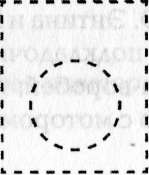 Упражнение «Летаем-отдыхаем»Психолог предлагает детям сесть рядом с большими массажными мячами.— Ребята, представьте, что вы — болотная птица кулик. Когда я включу музыку, вы «вылетаете» из болота, ложитесь животиками на мячи, руки — в стороны, головы приподняты и стараетесь удержаться на мячах. Музыку выключаю — руки и головы опускаете и лежите на мячах, полностью расслабившись в тишине.Дети выполняют задание несколько раз. После этого психолог предлагает «вернуться» с болота, стать детьми и сесть на мячи.
        ПрощаниеДети, сидя на больших массажных мячах, обмениваются впечатлениями. Каждому ребенку предоставляется возможность рассказать, что ему больше всего запомнилось. После этого прощаются с котом Грамотейкой.

Занятие 8
СЛОВО НЕ ВОРОБЕЙ, ВЫЛЕТИТ — НЕ ПОЙМАЕШЬ

Оборудование
Кукла-кот Грамотейка; диски со спокойной музыкой; запись песни Ю. Энтина и М. Минкова «Дорогою добра»; круг диаметром 1,5 м из подкладочного материала желтого цвета; панно; мягкая игрушка-воробей; прибор динамической заливки света.
Ход занятия ПриветствиеЛогопед вместе с котом Грамотейкой приветствует детей:Здравствуйте, ребята! Я без вас скучал... На круг скорей вставайте, Друг друга приглашайте... Будем снова мы играть, Рассуждать и познавать!Психолог приветствует всех и говорит:— Ребята, у меня в руке игрушечная птичка — воробей. Я предлагаю поприветствовать друг друга, передавая птичку из рук в руки по кругу.Дети приветствуют друг друга.Песенка-игра «Дорогою добра»  См. занятие 1.Упражнение-рассуждениеЛогопед предлагает всем присесть возле панно и от имени кота Грамотейки обращается к детям:Ребята, я хочу вас познакомить еще с одной пословицей. Послушайте ее внимательно: «Слово не воробей, вылетит — не поймаешь». Повторите пословицу.Дети повторяют. После этого логопед задает вопросы:Какое первое слово в этой пословице?Какое последнее?С кем в пословице сравнивается слово?Когда слово нельзя поймать?Как вы понимаете: слово вылетит?Ответы детей. Логопед просит детей еще раз повторить пословицу.Ребята, как понять это выражение?Рассуждения детей.Прежде чем что-либо сказать, надо хорошенько подумать. А для чего это надо делать?Ответы детей.Для того чтобы никого не обидеть и не сожалеть о сказанном, чтобы выразить свои мысли правильно.Игра «Поймай!»Психолог предлагает детям сесть на мягкие пуфики, включает зеркальный шар с мотором и профессиональным источником света, запись пения птиц («Звуки природы») и говорит:Ребята, вы сейчас повсюду видите двигающиеся огоньки (блики). Представьте, что это слова, которые вылетают и которые нельзя поймать. Понаблюдайте за ними... Видите, они движутся в разные стороны, вверх, вниз. Я предлагаю вам поймать слова - огоньки.Дети играют, ловят огоньки.Удалось кому-нибудь поймать и удержать слова-огоньки?Дети отвечают.— Вот вы и убедились, что, прежде чем что-либо сказать, надо хорошенько подумать, чтобы потом не сожалеть о сказанном.Психолог выключает приборы.Игровое упражнение «Летай и слова собирай!»Логопед предлагает детям превратиться в «воробушков», «полетать» по комнате и найти твердое, вкусное, мягкое, кислое, сладкое, колючее слово. Дemu выполняют задание. После этого логопед читает детям стихотворение:Есть сладкое слово — конфета, 
Есть быстрое слово — ракета. 
Есть кислое слово — лимон, 
Есть слово с окошком — вагон.
Есть слово колючее  — ежик, 
Есть слово промокшее — дождик. 
Есть слово упрямое — цель, 
Есть слово колючее — ель.
Есть книжное слово — страница, 
Есть слово лесное — синица. 
Есть слово пушистое — снег, 
Есть слово веселое — смех... (М. Пляцковский)Ребята, есть ли в стихотворении слова, которые вы нашли?Ответы детей.А о каких еще словах сказано в стихотворении?Дети перечисляют слова-признаки, которые запомнили. Логопед может задавать наводящие вопросы, например: «Дождик — это, какое слово»?Дикционное упражнение «Скажи по-разному»Дети встают в круг. Логопед стоит в центре с птичкой-игрушкой и, передавая ее кому-либо из детей, предлагает произнести пословицу «Слово не воробей, вылетит — не поймаешь» с разной интонацией: грустно, радостно, испуганно, удивленно, злобно, спокойно.Тени на стене. «Птички»Психолог включает прибор динамической заливки света. Логопед стоит около стены и изображает с помощью рук птичку.Для этого руки скрещены, большие пальцы соединены, остальные разведены в стороны. Ими совершаются легкие помахивающие движения от себя и к себе — «птичка летит».Психолог просит детей сделать «птичку». Когда на стене появляются изображения «птичек», он начинает их «ловить», проговаривая пословицу: «Слово не воробей, вылетит — не поймаешь».Релаксационное упражнениеПсихолог предлагает детям лечь на мягкое покрытие, включает спокойную музыку и говорит:Ребята, закройте глаза. Слушайте музыку и отдыхайте. Дышите спокойно, ровно. Вам хорошо!Дети отдыхают.Откройте глаза, улыбнитесь, потянитесь!ПрощаниеДети обмениваются впечатлениями. Каждому ребенку предоставляется возможность рассказать, что ему больше всего запомнилось. После этого прощаются с котом Грамотейкой.Занятие 9ТРУС СВОЕЙ ТЕНИ БОИТСЯ

Оборудование
Кукла-кот Грамотейка; диски со спокойной музыкой; запись песни Ю. Энтина и М. Минкова «Дорога добра»; круг диаметром 1,5 м из подкладочного материала желтого цвета; панно;  зеркало; сюжетная тематическая картинка по пословице, цветные карандаши, бумага, прибор динамической заливки света.

Ход занятия 
Приветствие
Логопед вместе с котом Грамотейкой приветствует детей:
Здравствуйте, ребята! Я без вас скучал... 
На круг скорей вставайте, 
Друг друга приглашайте... 
Будем снова мы играть, 
Рассуждать и познавать!

Психолог приветствует всех и говорит:
— Ребята, поздоровайтесь друг с другом глазами, но так, чтобы тот, с кем вы здороваетесь, это увидел и ответил на ваше приветствие.

Дети приветствуют друг друга и кота Грамотейку.

Песенка-игра «Дорогою добра» См. занятие 1.

Упражнение-рассуждение
Логопед предлагает сесть возле панно, на котором закреплена сюжетная тематическая картинка по пословице, и от имени кота Грамотейки обращается к детям:

Ребята, посмотрите на картинку... О чем она нам может рассказать?
Рассуждения детей.
А кто такой трус? Ответы детей.
Соответствует ли эта картинка пословице «Трус своей тени боится»? Ответы детей.
А как вы понимаете эту пословицу? Рассуждения детей.
Трусу везде страшно, всюду видится опасность. От страха обычно широко раскрываются глаза.

Упражнение «Выполняем — отвечаем!» См. занятие 1.

Игра с зеркалом «Трус»
Психолог предлагает детям посмотреть в зеркало и изобразить, как трус чего-то боится. Дети выполняют задание. Психолог говорит:
Послушайте стихотворение В. Кудрявцева «Страх».
У страха глаза велики,
У страха не зубы — клыки, 
У страха, как бочка, живот.
У страха желание есть —
Схватить, укусить, даже съесть! 
Трусишка придумает страх 
И жалобно ахает: «Ах!» 
А я ничего не боюсь: 
Придумаю страх — и смеюсь!
А теперь, ребята, смейтесь! Вы видите, ваше отражение в зеркале стало другим! Веселым и озорным!

Ритмическое упражнение
Логопед вместе с детьми четко проговаривает скороговорку, прохлопывая ритм с разным темпом:
Тем-но-ты бо-ит-ся Пе-тя: 
Тру-с о-ват он, вид-но, де-ти!Упражнение «Рассказ от скороговорки»Логопед предлагает детям придумать рассказ о мальчике Пете, который боялся темноты.
Где и с кем жил мальчик Петя?Сколько ему было лет, и куда он ходил: в школу или детский сад?Чем он любил заниматься?Чего он боялся и почему?Как он себя вел, когда было темно?Что говорили Пете мама и папа?Дети по очереди отвечают на вопросы полными предложениями. Затем логопед просит кого-то повторить весь рассказ. После этого — придумать название рассказу. Далее дети еще несколько раз повторяют рассказ.Упражнение «А я не боюсь!»Психолог предлагает детям присесть на ковер, выключает или приглушает свет и говорит:
Представьте, что вы находитесь в том месте, где вам страшно. Вы вспомнили свои страхи... У каждого они свои.Психолог включает свет, приглашает подойти к столу и нарисовать то, что пугает. Дети рисуют страхи. Психолог ставит корзину и предлагает по очереди каждому ребенку разорвать свой «страх» на мелкие кусочки и выбросить в корзину.Ребята, страхи рассыпались, теперь их собрать невозможно, я их выброшу. Теперь нечего бояться! 
Психолог уносит корзину в другую комнату. — Улыбнитесь! Вы храбрые, смелые!
Кот Грамотейка хвалить детей за смелость и храбрость.
ПрощаниеДети обмениваются впечатлениями. Каждому ребенку предоставляется возможность рассказать, что ему больше всего запомнилось. После этого прощаются скотом Грамотейкой.
Занятие 10.
 ЛЮБИШЬ КАТАТЬСЯ, ЛЮБИ И САНОЧКИ ВОЗИТЬ

Оборудование
Кукла-кот Грамотейка; диски со спокойной музыкой; запись песни Ю. Энтина и М. Минкова «Дорогою добра»; круг диаметром 1,5 м из подкладочного материала желтого цвета; панно; ребус; ледянки; мяч среднего размера.Ход занятия ПриветствиеЛогопед вместе с котом Грамотейкой приветствует детей:Здравствуйте, ребята! Я без вас скучал... На круг скорей вставайте, Друг друга приглашайте... Будем снова мы играть, Рассуждать и познавать!Психолог приветствует всех и говорит:Ребята, сядьте на круг так, чтобы вы видели спину впереди сидящего.Дети выполняют.Передавайте мяч друг другу, не отрывая его от ковра.Дети выполняют.Песенка-игра «Дорогою добра» См. занятие 1.Упражнение-рассуждениеЛогопед предлагает расшифровать ребус, который прикреплен на панно. Дети из первых звуков названий предметов, изображенных на картинке, составляют слово «санки». От имени кота Грамотейки логопед обращается к детям:Как можно ласково назвать санки?Дети отвечают.Послушайте пословицу, в которой говорится про саночки, и подумайте, какой у нее смысл: «Любишь кататься, люби и саночки возить».Дети размышляют. После этого логопед задает детям вопросы и выслушивает ответы:О каком предмете говорится в пословице?А какие в этой пословице главные слова-действия?А что легче и приятнее делать: кататься или возить?Кататься на саночках — это развлечение?А какие еще бывают развлечения?А чтобы развлечение было интересным, надо что-то делать?Что именно ?Дети отвечают.Логопед подводит итог:Любое развлечение когда-нибудь заканчивается. Всегда надо помнить о том, что с саночками придется подниматься в гору. Человек должен прикладывать усилия, преодолевать трудности, если хочет получить удовольствие.Дикционное упражнение «Выдели слово!»Логопед предлагает детям встать в круг и сказать каждое слово в пословице по отдельности, включая «маленькое слово» (предлог). Дети произносят и подсчитывают количество слов в пословице. Далее они по очереди повторяют пословицу, выделяя голосом слова следующим образом: первый произносит пословицу с ударением на первом слове, второй — с ударением на втором слове и т. д.Любишь кататься, люби и саночки возить.Любишь кататься, люби и саночки возить.Любишь кататься, люби и саночки возить.Любишь кататься, люби и саночки возить.Любишь кататься, люби и саночки возить.Любишь кататься, люби и саночки возить.Игровое упражнение «Покатаемся»Психолог предлагает объединиться в пары, взять ледянки и покатать друг друга по ковру. Дети выполняют задание. После этого психолог спрашивает:— Что было приятнее делать: возить или кататься? Дети отвечают, рассуждают. Грамотейка хвалит детей за мудрые рассуждения.Графическое упражнение «С горы и на гору»Логопед предлагает детям пройти к столу, где приготовлены карточки и карандаши. Спрашивает:Катаются с чего?Дети отвечают, что с горы. Логопед акцентирует внимание на предлоге С.А потом снова поднимаются куда?Дети отвечают, что на гору. Логопед акцентирует внимание детей на предлоге На. После этого предлагает соединить пунктирные линии, комментируя направление руки: с горы — в гору.
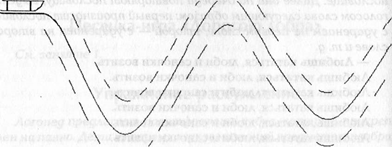 ПрощаниеДети обмениваются впечатлениями. Каждому ребенку предоставляется возможность рассказать, что ему больше всего запомнилось. После этого прощаются с котом Грамотейкой.Занятие 11СЕМЕРО ОДНОГО НЕ ЖДУТ

Оборудование
Кукла-кот Грамотейка; запись песни Ю. Энтина и М. Минкова «Дорогою добра»; круг диаметром 1,5 м из подкладочного материала желтого цвета; панно; цифры 1 и 7; карандаши или фломастеры; листы бумаги по количеству детей; зеркальный шар с мотором и профессиональным источником света, релаксационная музыка.

Ход занятия Приветствие

Логопед вместе с котом Грамотейкой приветствует детей:
Здравствуйте, ребята! Я без вас скучал... На круг скорей вставайте, Друг друга приглашайте... Будем снова мы играть, Рассуждать и познавать!
Психолог приветствует всех и говорит:
— Ребята, протяните руки в центр круга, положите ладошки на мою ладонь. Улыбнитесь.Песенка-игра «Дорогою добра» См. занятие 1.Упражнение-рассуждениеЛогопед предлагает сесть возле панно, на котором прикреплены цифры 7 и 1. От имени кота Грамотейки спрашивает, какие это цифры. Дети отвечают. После этого логопед задает вопросы:- Ребята, а как правильно сказать: семь людей или семеро людей? Один человека или одного человека?Дети отвечают.Хорошо, а как вы понимаете пословицу «Семеро одного не ждут»?Дети рассуждают.А когда можно применить эту пословицу?Дети рассуждают.Почему несколько человек не обязаны ждать одного опаздывающего?Ответы детей.Упражнение «Выполняем — отвечаем!» См. занятие 1.Упражнение «Все вместе»Логопед предлагает детям встать в круг, взяться за руки и на каждое слово поднимать их вверх всем вместе,«Семеро одного не ждут!» — Говорят и там и тут. Не заставляйте ждать друзей, Приятней будет всем и веселей.Повторяя упражнение во второй раз, дети двигаются по кругу.Упражнение «Мы едем-едем-едем в далекие края!»Психолог предлагает детям сесть на желтый круг и говорит:Ребята, представьте, что мы отправляемся в путешествие, нам нужно взять с собой много вещей. Я еду-еду-еду в далекие края, беру с собой я шорты. Следующему участнику путешествия, прежде чем назвать то, что он хочет взять с собой, надо сказать, что уже лежит в рюкзаке. Поэтому он будет говорить так: «Я еду-еду-еду в далекие края и беру с собой шорты и майку». Запоминаем, что говорит каждый из нас, так как помним, что семеро одного не ждут!Дети выполняют задание.Упражнение «Сказка в рисунках»Логопед предлагает детям пройти за столы, на которых приготовлены карандаши или фломастеры, листы бумаги. Логопед озвучивает начало сказки и предлагает детям нарисовать ее продолжение.— Жила-была девочка Соня. Она очень хорошо знала, что семеро одного не ждут, но все время везде опаздывала.Дети рисуют. Когда рисунки, будут готовы, логопед повторяет начало сказки, а дети продолжают ее, озвучивая свои рисунки. Конец сказки придумывают все вместе.Релаксационное упражнение «Прикосновения солнечного зайчика»Психолог предлагает детям лечь на мягкие пуфики, включает зеркальный шар с мотором и профессиональным источником света, спокойную музыку, выключает свет и говорит:— Ребята, посмотрите, сколько солнечных зайчиков. Вот они побежали по лицу — погладьте свое лицо, вот они на лбу — погладьте, вот на шее — погладьте. Аккуратно поглаживайте, чтобы не спугнуть. Солнечные зайчики такие нежные, они ласкают вас, касаясь вашего лица и тела. Вот вы и подружились с ними. Улыбнитесь своим солнечным зайчикам.Психолог включает свет, выключает приборы.ПрощаниеДети обмениваются впечатлениями. Каждому ребенку предоставляется возможность рассказать, что ему больше всего запомнилось. После этого прощаются с котом Грамотейкой и выходят со своими рисунками.
Занятие 12ЧТО НАПИСАНО ПЕРОМ, ТОГО НЕ ВЫРУБИШЬ ТОПОРОМ

Оборудование
Кукла-кот Грамотейка; диски со спокойной музыкой; запись песни Ю. Энтина и М. Минкова «Дорогою добра»; круг диаметром 1,5 м из подкладочного материала желтого цвета, панно, сюжетная тематическая картинка к пословице; ластики и карандаши по количеству детей; ручка; листы белой бумаги; фломастеры; прибор динамической заливки свет; сухой душ.

Ход занятия  Приветствие
Логопед вместе с котом Грамотейкой приветствуют детей: Здравствуйте, ребята! Я без вас скучал... На круг скорей вставайте, Друг друга приглашайте.,. Будем снова мы играть, Рассуждать и познавать!Психолог приветствует всех и говорит:— Ребята, в центре круга лежит чистый лист бумаги и фломастер, я предлагаю каждому из вас нарисовать свою улыбку, и передать лист своему соседу.Дети выполняют задание. Кот Грамотейка радуется улыбкам, которые нарисовали дети.Песенка-игра «Дорогою добра»  См. занятие 1.Упражнение-рассуждениеЛогопед от имени кота Грамотейки предлагает детям рассмотреть тематическую картинку к пословице, висящую на панно.Дети, рассматривая, говорят, что на ней изображено. Логопед, беседуя с детьми, спрашивает их:А вы знаете, что такое перо и чернила? Для чего они нужны? Чем сейчас люди пишут?Дети отвечают.Отражает ли эта картинка смысл пословицы: «Что написано пером, того не вырубишь топором»?Дети рассуждают.Если человек что-то написал, и люди это прочитали, значит, его слова стали известны. Что вы теперь можете сказать о пословице?Дети отвечают.А известное уже не изменишь и не исправишь. Об этом и говорится в пословице «Что написано...».Дети заканчивают пословицу.Упражнение «Выполняем — отвечаем!»   См. занятие 1.

Упражнение «Не вырубишь — не сотрешь»На столе лежит лист с написанной пословицей «Что написано пером, того не вырубишь топором» и ластики. Логопед спрашивает у детей:Каким предметом можно воспользоваться в наше время вместо топора, чтобы убрать написанные слова?Дети берут ластики и пробуют стереть текст, после чего самостоятельно делают вывод.Упражнение «Карандаш и пальчики»На столе лежат карандаши и чистьте листы бумаги по количеству детей. Психолог:Ребята, положите указательный палец правой руки на карандаш и катите его от себя.Дети выполняют.Теперь к себе.Дети выполняют.А теперь другим пальчиком. Когда сделаете всеми пальчиками правой руки, выполните пальчиками левой руки.Дети выполняют.Молодцы! Сейчас положите левую ладошку на чистый лист бумаги, возьмите карандаш в правую руку и обведите свою ладонь.Дети обводят.Хорошо! Переверните лист бумаги, положите правую ладонь на лист, возьмите карандаш левой рукой и обведите правую ладонь.Дети выполняют.Замечательно! Ребята, рисунки ваших ладоней могут исчезнуть с бумаги?Дети отвечают.Упражнение «Передай ручку»Логопед держит красивую ручку. Он предлагает детям встать в круг и повторить пословицу следующим образом: первому ребенку — проговорить ее вслух полностью и передать ручку другому; второму ребенку — последнее слово произнести про себя и передать ручку следующему; третьему — произнести про себя последние два слова и т. д. Когда очередь доходит до логопеда, он берет ручку и произносит всю пословицу про себя.Логопед обращает внимание детей, что произносить про себя надо даже «маленькие» слова.Тени на стене «Буквы в пальцах»Психолог включает прибор динамической заливки света. Логопед предлагает детям с помощью пальцев показать любую букву. При этом один из детей выполняет задание, а другие называют букву, которую он показал. Повторяют несколько раз.
Упражнение «Улыбка на ладошке»Психолог приглашает детей сесть за столы и предлагает на контурах ладошек, которые они сделали раньше, нарисовать улыбки. После этого каждый ребенок кладет ладони на свои рисунки, «берет» нарисованную им улыбку и, как воздушный поцелуй, передает ее коту Грамотейке. Грамотейка благодарит ребят.Упражнение «Моя улыбка»Психолог предлагает каждому ребенку по очереди зайти в сухой душ, посмотреть на свое отражение и улыбнуться. После этого пройти и встать на желтый круг, в центре которого лежат нарисованные в начале занятия улыбки.Прощание	Дети обмениваются впечатлениями. Каждому ребенку предоставляется возможность рассказать, что ему больше всего запомнилось. После этого прощаются с котом Грамотейкой.Занятие 13
ЯЗЫК АО КИЕВА ДОВЕДЕТ

Оборудование
Кукла-кот Грамотейка; диски со спокойной музыкой; запись песни Ю. Энтина и М. Минкова «Дорогою добра»; круг диаметром 1,5 м из подкладочного материала желтого цвета; панно; ребус; любая сюжетная картинка (лучше с односложным сюжетом); 6 обручей; конвертики с пословицами; глобус; сухой бассейн; сенсорная тропа.

Ход занятия Приветствие
Логопед вместе с котом Грамотейкой приветствует детей:
Здравствуйте, ребята!
Я без вас скучал...
На круг скорей вставайте,
Друг друга приглашайте...
Будем снова мы играть,
Рассуждать и познавать!
Психолог приветствует всех и говорит:
Ребята, у меня в руке глобус. Вы знаете, что это такое?
Ответы детей.
Передавая глобус по кругу, говорите название любого города.
Дети выполняют, а завершает Грамотейка, назвав город Киев.
После этого психолог предлагает пройти по сенсорной тропе к панно.Упражнение-рассуждениеЛогопед предлагает расшифровать ребус, который прикреплен на панно. Дети по первым звукам названия изображенных на картинках предметов составляют слово «язык». От имени кота Грамотейки логопед обращается к детям:А для чего нужен язык?Дети отвечают.Кто знает, где находится город Киев?Дети отвечают. Педагоги показывают на глобусе Киев.А как вы понимаете пословицу «Язык до Киева доведет»?Дети рассуждают.Спрашивая у других, все можно узнать.Упражнение «Выполняем — отвечаем!»  См. занятие 1.Упражнение «Любопытные»Один ребенок берет сюжетную картинку так, чтобы ее не видели другие. Остальные дети — любопытные — с помощью вопросов пытаются узнать, что изображено на картинке. Логопед контролирует правильность формулировок вопросов и ответов. После того как сюжет картинки раскрыт, ее показывают всем детям. Упражнение можно повторить.Упражнение «Телефон»Дети сидят на желтом круге. Психолог тихо говорит на ухо рядом сидящему ребенку предложение и предлагает передать следующему. Последний участник произносит предложение вслух. Дети проверяют, все ли слова в конечном варианте остались на своих местах. Если нет, выясняют, какое потерялось. Кот Грамотейка хвалит ребят и их язычки.Упражнение «Пословицы в обручах»Логопед раскладывает обручи, а в них кладет конвертики с объединенными пословицами («Без труда и неученье тьма», «Кто в лес, кто в поле воин», «Как аукнется, так и своей тени испугается», «Каждый кулик вылетит — не поймаешь», «Семеро за одним погонятся — ни одного не поймают», «Что любишь кататься — написано пером»). От имени кота Грамотейка, говорит детям:Мимо обручей пойдемИ до Киева дойдем.После счета 1,2,3Место в обруче займи!Уточняется, как дети поняли задание. Психолог включает веселую музыку, дети проходят между обручами, вокруг них и т. д. Логопед произносит:— 1,2,3,Место в обруче займи!Дети быстро выбирают обруч и становятся в него, поднимают конвертик.Логопед говорит, что Грамотейка написал на листах бумаги по две пословицы, и каждый положил в свой конверт. Но пословицы он перепутал, и теперь их надо исправить. Психолог и логопед подходят по очереди к каждому ребенку и зачитывают содержимое конверта (если ребенок умеет читать, он может сделать это сам). Дети стараются вспомнить и правильно сказать обе пословицы. При необходимости все участники и взрослые помогают друг другу.Упражнение «Догадайся...»На бортике сухого бассейна лежат картинки: воин, солнце, два зайца, рыбка, лес, кулик, воробей, язык, саночки, топор, цифра 1. Психолог предлагает каждому ребенку по очереди «проплыть» сухой бассейн, взять одну картинку, выйти и сесть за стол.— Ребята, у каждого из вас картинка, которая иллюстрирует часть уже известной вам пословицы, а вот какой именно, вы скажете сами. Не забудьте показать картинку.Дети выполняют задание, если затрудняются, психолог и дети помогают.
Песенка-игра «Дорогою добра» См. занятие № 1.Прощание  Дети обмениваются впечатлениями. Каждому ребенку предоставляется возможность рассказать, что ему больше всего запомнилось. После этого прощаются с котом Грамотейкой.Принята                                                               на педагогическом совете №____Протокол №_____от «___»_________2016 г.Утверждена 
Приказ от ______________№____
Заведующим МАДОУ№32
_______________Тельминова Н.А.№ п/пДата (месяц)№ занятияНазвание занятия1Ноябрь№1Ученье свет, а неученье тьма2Ноябрь№2Один в поле не воин3Декабрь№3Без труда не вытащишь и рыбку из пруда4Декабрь№4Как аукнется, так и откликнется5Январь№5За двумя зайцами погонишься – ни одного не поймаешь6Январь№6Кто в лес, кто по дрова7Февраль№7Каждый кулик свое болото хвалит8Февраль№8Слово не воробей, вылетит – не поймаешь9Март№9Трус своей тени боится10Март№10Любишь кататься, люби и саночки возить	11Март№11Семеро одного не ждут12Апрель№12Что написано пером, того не вырубишь топором13Апрель№13Язык до Киева доведет